Интегрированный урокразвития речи, рисования имузыки в 1 б классеТема урока:       А. Барто «Игрушки»Учителя:  Лисунова С.В, учитель музыки, учитель ИЗО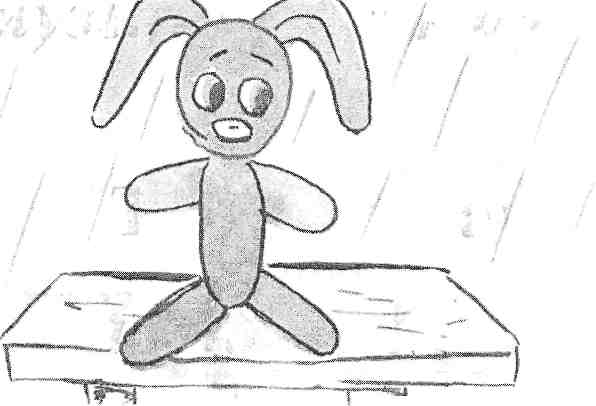 Тема урока:                             А. Барто «Игрушки»Рисование иллюстраций к стихотворениям Л.Барто «Игрушки»Песенные импровизации, придумывание мелодий к текстамстихотворенийА. Барто «Игрушки»Цели урока:1.	Учить через художественное слово, музыку, изобразительное искусство
показать образ игрушки и свое отношение к ней:а)	формировать навыки выразительного чтения; развивать навык грамотной
устнойречи;б)	учить воспринимать эмоциональное содержание музыки,
импровизировать,подбирать   мелодии к стихотворениям;в)	расширять представление о роли художника в оформлении книги; развивать
умение   представлять действие героев через музыку, живопись согласно
тексту.2.	Воспитывать чувство прекрасного, эстетический вкус, бережное отношение к
игрушкам.Словарьпоэт, поэтесса, художник-иллюстратор, композитор.Наглядность и оборудование:1.	Игрушки: мишка, слоник, лошадка, кораблик, бычок, самолет, козленок,грузовик, зайка, мячик.Книги А.Л.Барто.Листы бумаги, карандаши, цветные мелки, резинки.Музыка к стихотворениям А.Л.Барто «Самолет», «Зайка», «Мишка», «Лошадка» Автор - Жолобова Ж. П.Ход урока7. Организационный момент.Ребята, сегодня у нас необычный урок - праздник. На этом уроке мы соединим три предмета: развитие речи, рисование и музыку в один урок и одновременно его будут вести три учителя:учитель музыки Жолобова Жанна Павловна,учитель рисования Хомутская Нина Дмитриевна,учитель развития речи Лисунова Светлана Васильевна. II, II. Введение в тему.Тема нашего урока - праздника всем вам близка и любима. Вы её сейчас сами назовете, отгадав ребус.Здесь зашифровано слово, которое соответствует нашей теме. Вам нужно назвать картинку и из каждого слова (картинки) взять первую букву и составить слово.ИГОЛКА     ГУСЬ    РАК  УТКА     ШАПКА     КОТ     ИНДЮКИ	 Г	 Р     У	         Ш	 К	 ИИтак, тема нашего урока: «Игрушки», (открыть игрушки, стоящие на столе). Скажите, как вы понимаете, что такое игрушка. (Это предмет, предназначенный для игры.)III. Работа над стихами Л.Л. Барто.Едва научившись говорить, мы с большим желанием и любовью читаем стихи о своих любимых игрушках.Скажите, а кто пишет стихи?(Поэт, поэтесса)Стихи, какой поэтессы мы с вами об игрушках учили?(А. Л. Барто)Сегодня мы будем читать стихи А.Л.Барто из цикла «Игрушки».Вы узнаете, как А. Барто в совершенстве владеет языком, на котором говорят, думают в детстве. Она так хорошо говорит на детском языке от имени мальчиков и девочек, что ребята в её стихах видят себя. А узнавать себя интересно!Какие стихи А.Барто мы учили?(«Флажок», «Мячик», «Слон», «Зайка», «Лошадка», «Самолет», «Барабан», «Грузовик».)Как нужно относится к игрушкам и почему?В каких стихотворениях А. Барто говорится о небрежном отношении к игрушкам. (Мишка). Как нужно читать это стихотворение? Печально, грустно или радостно? (Чтение стихотворение детьми А. Барто «Мишка»)Уронили мишку на пол,Оторвали мишке лапу.Всё равно его не брошу,Потому что он хороший.Как, ребята, поступили с мишкой? В каких словах об этом говорится? Как хозяин игрушки относится к мишке? В каких словах об этом говорится? Как вы думаете, что сделает малыш с игрушкой?Какое вы знаете ещё стихотворение, в котором говорится о небрежном отношении к игрушке? Как такое стихотворение нужно читать? тение стихотворения А.Барто "Зайка")Зайку бросила хозяйка, Под дождем остался зайка. Со скамейки слезть не смог, Весь до ниточки, промок.Какая у зайки хозяйка? В каких словах об этом говорится? Кто хочет бытьпохожим на такую хозяйку?А какое мы учили стихотворение, в котором говорится о бережномотношении к игрушке? Как нужно его читать?ЛошадкаЯ люблю свою лошадку, Причешу ей шёрстку гладко, Гребешком приглажу хвостик И верхом поеду в гости.В каких словах говорится, что эта игрушка любима?Кто хочет так относится к своей игрушке, как этот мальчик?4Игрушку можно не только купить в магазине, но и сделать своими руками. В каком стихотворении об этом говорится? Как его надо читать? (Торжественно, радостно).СамолетСамолёт построим сами, Понесёмся над лесами, Понесёмся над лесами, А потом вернемся к маме.Почему вам нравятся стихи А.Барто? (Они нравятся, потому что она говорит на нашем детском языке. Она говорит от имени детей. В её стихах мы узнает себя.)Вы узнали, как поэт словами может рассказать об игрушке и отношении к ней. А сейчас вы послушаете, как музыкой можно показать образ игрушки и показать свое отношение к ней.IV.     Учитель ритмики.IДети, а теперь мы попробуем превратить стихи в песенки и представим, что вы пришли на детскую площадку поиграть со своими игрушками. Но игрушки у всех разные. Вот я вижу игрушки, у которых очень печальный вид. Какие это игрушки? (Мишка, зайка)Правильно, значит и песни о таких игрушках будут какие? (Грустные, печальные)Давайте, исполним песню "Мишка". (Звучит исполнение песенки "Мишка") ел.   А. Бартомуз. Ж. Жолобовой-	Дети, на что похожи эти звуки?
(Звучит музыкальное изображение дождя)
Ответ: На капельки дождя.Правильно, но только дождик этот грустный, потому что под дождем кто сидит? (Зайка)Споём:" песню о зайке.(Звучит исполнение песни "Зайка") ел.    А, Барто муз. Ж. Жолобовой-	Но вот пришли мальчишки: и запели веселую песню "Лошадка".(Звучит исполнение песни "Лошадка" ел. А. Бартомуз. и ритм. движ. Ж. Жолобовой) Исполнение   песни   сопровождается   движением   рук   с   приседанием, щелканьем языка, имитируя образ езды на лошадке.-	Молодцы, дети, мне очень понравилось, как вы изображали езду на своих
лошадках.А теперь все вместе попробуем построить самолет.(Показывается музыкальная   сценка "Самолет", сопровождается пением, ел.     А. Барто, муз. и ритм, движения Ж. Жолобова.Движения    по    кругу    с    приседанием,    покачиванием    корпуса,    с вытянутыми в сторону руками, имитируя движения самолета.)V. Рисование иллюстраций к стихотворениям А.Барто "Игрушки".( Ребята, вы     узнали, как поэт словами может рассказать об игрушке иотношении к ней, как музыкой и движениями можно выразить это, а теперьподумаем о том, кто еще нам может помочь в этом?С раннего детства нас окружают книги. Их вначале читают детям мамы и папы, бабушки и дедушки, потом их читаете вы сами. И вам, конечно, больше нравятся красиво оформленные книги. Перед вами несколько книг А. Барто, но оформлены они различно.(Дается    небольшой    анализ    оформления    выставленных    книг    А.Л.Барто, обращается внимание детей на различное оформление одних и тех же стихов).Кто же их так для нас так оформил? Конечно же, художники. И называются они художниками - иллюстраторами.При иллюстрировании художники внимательно читают произведение, потом думают, над тем, что же в содержании этого произведения следует показать в иллюстрации, как передать событие, кто должен быть изображен на рисунке, где будет происходить действие.После этого делают небольшой набросок карандашом:, легко касаясь им бумаги. Например, возьмем стихотворение "Зайка". Кого мы нарисуем:? Где сидит зайчик? Какая: погода? Какую форму имеет голова зайчика (круг), тело (овал), ушки и т.д. Каким: должен быть зайчик (грустный). Его хозяйка бросила, зайчик. промок, ушки опустились.или стихотворение "Мишка". Где лежит мишка? (На полу). Сколько у Мишки лапок? (Три). А где же четвертая? (Оторвана). Рассмотреть на игрушке форму головы, тела, ножек, ушек. Какие известные фигуры они нам напоминают?Вы очень хорошо рассказали, спели и станцевали стихотворение "Лошадка". Она. у вас была радостной и веселой. Давайте такою же её изобразим и всвоих рисунках.Стихотворений об игрушках у А.Барто 12 . Сейчас каждый из вас выберет только одно и проиллюстрирует его. Потом мы все рисунки соберем, и получится у нас своя книжка рисунков к стихам: А.Барто "Игрушки". Только художниками - иллюстраторами будете вы ученики: 1 б класса. (Опросить каждого ученика, кого он будет рисовать.) (Дети: рисуют) В конце рисунки собираются и скрепляются в форме книжки.VI.      Итоги  урока.Вы, ребята, узнали., как можно показать образ игрушки своё отношение к ней. Чем можно показать?Словом, это поэт говорит.Музыкой, это композитор пишет музыку.-	Рисунком, это художники-иллюстраторы пишут картины.А сейчас давайте попрощаемся с нашими любимыми игрушками и споем песенку о том, что мы не хотим с ними прощаться, хотя стали ученикамиЗвучит исполнение песни "Веселая Луна".Муз. Ж.Жолобовой.Исполнение песни сопровождается спокойным плавным покачиванием корпуса, кружением на месте с игрушками, в конце песни игрушки опускаются на пол.ВЕСЕЛАЯ  ЛУНАВеселая луна Корабликом плывет, И карлик с бородой В кораблике живет. Он мастерит из облаков Пушистые игрушки .Незаметно их кладет Ребятам: под подушки.